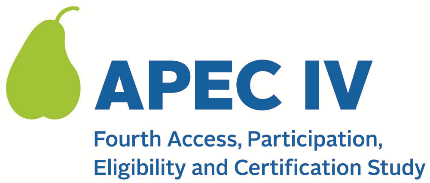 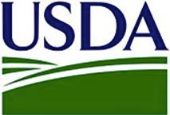 Access, Participation, Eligibility and Certification (APEC) Study Series SFA School Data Verification Reference GuideThank you for your participation in the Fourth Access, Participation, Eligibility and Certification Study (APEC IV).We have information about your schools from the National Center for Education Statistics’ Common Core Data.  We need your assistance in verifying, and if needed, updating this information. The success of this important study relies on having up to date and accurate data.This guide provides a basic overview of what we’re asking you to do and then detailed instructions on how to do so using the web portal.Please contact us at <STUDY TOLL FREE NUMBER> or send an email to <STUDY EMAIL ADDRESS> if you need your PIN, if you have any technical questions or issues, or if you have any questions about what we’re asking for.